Contexte professionnelM. Solliet souhaite louer un stand à la foire de Lyon qui se tiendra du 23 mars au 2 avril de l’année prochaine à Eurexpo Lyon. L’objectif est de faire connaitre l’entreprise et ses produits. M. Solliet souhaite soit un stand sur lequel il sera possible de faire déguster et vendre de la bière soit une buvette placée dans ou à côté d’un espace restauration.Vous devez préparer la demande d’information sur les modalités d’inscription pour obtenir un espace. Votre message sera adressé aux organisateurs du salon. Vous trouverez des informations complémentaires sur le site internet de la foire de Lyon.Travail à faireRédigez la demande d’inscription qui sera adressé aux organisateurs de la foire de Lyon.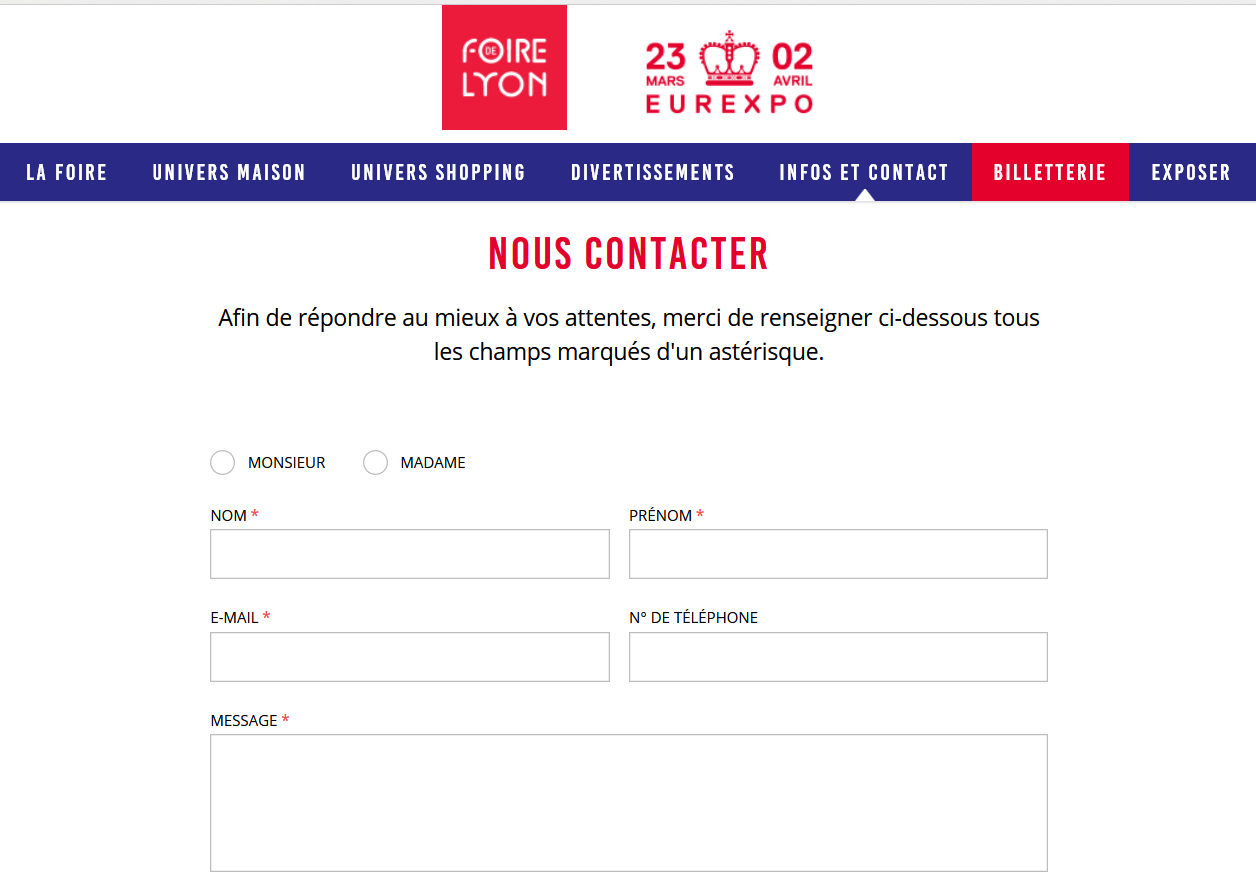 Mission 2 : Rédiger une demande d’informationMission 2 : Rédiger une demande d’informationMission 2 : Rédiger une demande d’information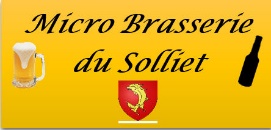 Durée : 30’ + 10’ou 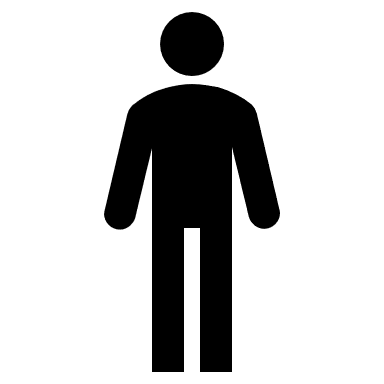 Source